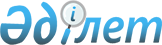 Жергілікті ауқымдағы табиғи сипаттағы төтенше жағдай жариялау туралыАлматы облысы Жамбыл ауданы әкімінің 2024 жылғы 24 сәуірдегі № 04-07 шешімі
      "Қазақстан Республикасындағы жергілікті мемлекеттік басқару және өзін-өзі басқару туралы" Қазақстан Республикасының Заңының 33-бабы 1-тармағының 13) тармақшасына, "Азаматтық қорғау туралы" Қазақстан Республикасының Заңының 48-бабына және "Табиғи және техногендік сипаттағы төтенше жағдайлардың сыныптамасын белгілеу туралы" Қазақстан Республикасы Төтенше жағдайлар министрінің міндетін атқарушының 2023 жылғы 10 мамырдағы № 240 бұйрығына (Нормативтік құқықтық актілерді мемлекеттік тіркеу тізілімінде № 32469 болып тіркелген) сәйкес, ШЕШТІМ:
      1. Алматы облысы Жамбыл ауданы Ұзынағаш ауылында жергілікті ауқымдағы табиғи сипаттағы төтенше жағдай жариялансын.
      2. Табиғи сипаттағы төтенше жағдайды жою басшысы болып Жамбыл ауданы әкімінің орынбасары А. Нұрпейісов тағайындалсын және табиғи сипаттағы төтенше жағдайды жоюға бағытталған іс-шараларды жүргізу тапсырылсын.
      3. Осы шешімнің орындалуын бақылауды өзіме қалдырамын.
      4. Осы шешім оның алғашқы ресми жарияланған күнінен бастап қолданысқа енгізіледі.
					© 2012. Қазақстан Республикасы Әділет министрлігінің «Қазақстан Республикасының Заңнама және құқықтық ақпарат институты» ШЖҚ РМК
				
      Аудан әкімі 

Н. Ертас
